Grupa „Biedronki”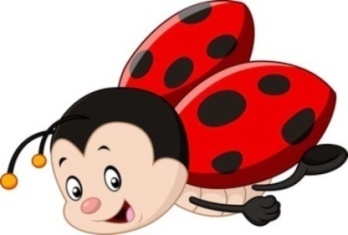 	Czerwiec 7-11.06.            Temat tygodnia: Świat owadów  Cele/ umiejętności dzieci:- poznanie kształtu drukowanej i pisanej litery h, H - doskonalenie analizy sylabowej i głoskowej wyrazów, - utrwalanie kształtu poznanych liter, - odczytywanie wyrazów z poznaną literą, - doskonalenie umiejętności wypowiedzi na zadany temat, na podstawie   własnych spostrzeżeń i obserwacji,- kształtowanie umiejętności poruszania się według wskazówek, rozpoznawanie    kierunków w przestrzeni – prawa, lewa,- poznanie środowiska przyrodniczego: łąki – roślinność i mieszkańcy, - kalkowanie rysunków przedstawiających wybranych mieszkańców łąki-    doskonalenie koordynacji wzrokowo-ruchowej (oko – ręka).  - poznanie zapisu cyfrowego liczby 10, - doskonalenie umiejętności dodawania i odejmowania w zakresie 10, - posługiwanie się liczebnikami głównymi i porządkowymi, - układanie zadań z treścią. 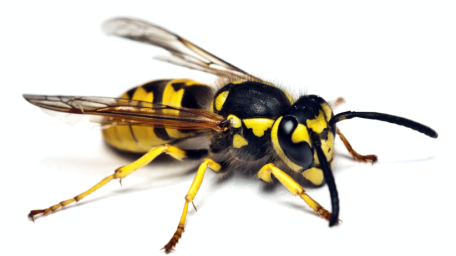 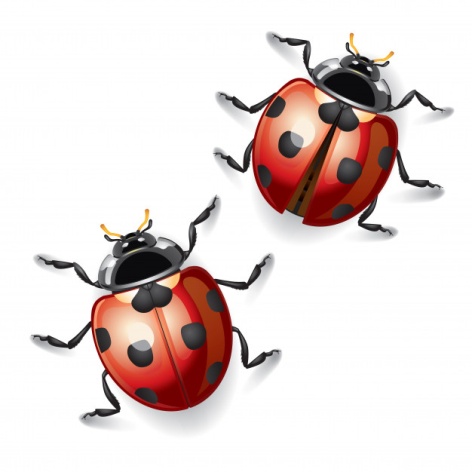 